  Powiat Białostocki              SAMODZIELNY PUBLICZNY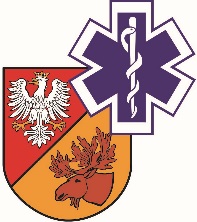                   ZAKŁAD OPIEKI ZDROWOTNEJ W ŁAPACH                  18-100 Łapy, ul. Janusza Korczaka 23                             tel. 85 814 24 38,    85 814 24 39     www.szpitallapy.pl      sekretariat@szpitallapy.pl                                                       NIP: 966-13-19-909			            REGON: 050644804										Łapy, 05.12.2023 r.DZP.264.2.RC.1/2023                                                       			Wszyscy Wykonawcy / Uczestnicy postępowaniaTREŚĆ PYTAŃ Z UDZIELONYMI ODPOWIEDZIAMI 
Dotyczy: „Udzielenie pożyczki w kwocie 12.000.000 zł na potrzeby SP ZOZ w Łapach”Zamawiający, Samodzielny Publiczny Zakład Opieki Zdrowotnej w Łapach, w odpowiedzi na wniosek Wykonawców o wyjaśnienie treści zaproszenia w ramach rozpoznania cenowego „Udzielenie pożyczki w kwocie 12.000.000 zł na potrzeby SP ZOZ w Łapach”, poniżej przekazuje treść pytań wraz z odpowiedziami:Pytanie nr 1:W związku z analiza finansową Państwa Placówki, prosimy o udostepnienie poniższych dokumentów finansowych:a) Podpisany Bilans oraz Rachunek Zysków i Strat za III kwartał 2023 r. ;b) Pełne Sprawozdanie finansowe za 2022 r. (Wprowadzenie, Bilans, Rachunek Zysków i Strat, Rachunek Przepływów Pieniężnych, Zestawienie Zmian w Kapitale, Informacja dodatkowa i objaśnienia)c) Uchwała w sprawie zatwierdzenia sprawozdania finansowego za 2022 r. wraz z informacją o pokryciu straty/podział zysków.d) Sprawozdanie biegłego rewidenta z badania Sprawozdania finansowego za 2022 r.e) Wykonanie planu inwestycyjnego w roku 2022.f) Plan inwestycyjny i finansowy na rok 2023.g) Raport o sytuacji ekonomiczno-finansowej za 2022 r. (jeśli Zamawiający posiada taki dokument).Odpowiedź: Zamawiający informuje, iż opublikował: Bilans, Rachunek Zysków i Strat za III kwartał 2023 r., Pełne Sprawozdanie finansowe za 2022 r., Uchwałę w sprawie zatwierdzenia sprawozdania finansowego za 2022 r., Sprawozdanie biegłego rewidenta z badania sprawozdania finansowego za 2022 r., Raport o sytuacji ekonomiczno-finansowej za 2022 r., Wykonanie planu za rok 2022 r. oraz  Plan inwestycyjny i finansowy na rok 2023.Pytanie nr 2:Prosimy o wskazanie, jaki jest udział kosztów osobowych w wartości usług obcych za rok 2022 r.?Odpowiedź: Zamawiający wyjaśnia, iż dane dostępne są z rachunku zysków i strat.Pytanie nr 3:Prosimy o rozbicie innych przychodów/kosztów operacyjnych zawartych w Rachunku Zysków i Strat za 2022 r.Odpowiedź: Zamawiający wyjaśnia, iż dane nie są istotne w zakresie przedmiotowego postępowania.Pytanie nr 4:Prosimy o udostępnienie aktualnego planu naprawczego Szpitala lub jego aktualizacji oraz sprawozdanie z realizacji planu naprawczego (jeśli szpital posiada ten dokument).Odpowiedź: Zamawiający informuje, iż opublikował plan naprawczy.Pytanie nr 5:Prosimy o wskazanie poniższych danych statystycznych w celu porównania do lat poprzednich:a) aktualnej liczby łóżek,b) liczba aktualnie zatrudnianych pracowników wraz z informacją o liczbie lekarzy oraz podział na osoby zatrudnione na podstawie umowy o pracę i kontraktach, umowa zlecenie.c) ilości hospitalizowanych pacjentów w 2022 r. i stan obecny.d) ilość przeprowadzonych operacji chirurgicznych w 2022 r. i stan obecny,Odpowiedź: Zamawiający informuje, iż:aktualna liczba łóżek - wynosi 141(razem ze stanowiskami dializacyjnymi)liczba aktualnie zatrudnianych pracowników – wynosi 525 w tym:- liczba lekarzy – wynosi 130 osoby - osoby zatrudnione na podstawie: umowy o pracę – 288, na podstawie umowy zlecenie – wynosi 94 , na kontraktach –143, umowa. c) ilość hospitalizowanych pacjentów w 2022 r. – wynosi 3 430, stan obecny - 3 248d) ilość przeprowadzonych operacji chirurgicznych w 2022 r., dane nie są istotne w zakresie przedmiotowego postępowaniaPytanie nr 6:Prosimy o informację o dotacjach otrzymanych przez Szpital w roku 2022 oraz do tej pory w roku 2023 (z podziałem na dotacje z Organu Założycielskiego i innych instytucji).Odpowiedź: Zamawiający informuje, iż dane są dostępne w programie naprawczym.Pytanie nr 7:Prosimy o udostępnienie informacji o posiadanych zobowiązaniach finansowych (kredyt/pożyczka/leasing/produkty restrukturyzacyjne/inne) z uwzględnieniem informacji wskazanych w poniższej tabeli: (wg stanu za ostatni pełny miesiąc lub najbardziej aktualne dane jakie szpital posiada). Odpowiedź: Zamawiający przedstawia w załączeniu zestawienie (Excel) posiadanych zobowiązań/kredyt/pożyczka/leasing.Pytanie nr 8:Prosimy o udostępnienie struktury należności i zobowiązań przeterminowanych (stan za ostatni pełny miesiąc lub najbardziej aktualne jakie szpital posiada) – wg podziału do 30 dni, 30-90 dni, 90-180 dni, 180-270 dni, 270-360 dni, powyżej 360 dni.Odpowiedź: Zamawiający wyjaśnia, iż dane nie są istotne w zakresie przedmiotowego postępowania.Pytanie nr 9:Prosimy o informację czy Zamawiający terminowo reguluje zobowiązania publiczno - prawne ZUS i US i inne)?Odpowiedź: Tak, Zamawiający potwierdza.Pytanie nr 10:Czy Szpital posiada układy ratalne z ZUS lub US? Jeśli tak to prosimy o szczegóły – jaka kwota została objęta układem, ile rat przewidziano i jaka jest ich miesięczna wysokość, do kiedy trwa układ, czy układ obsługiwany jest terminowo?Odpowiedź: Nie.Pytanie nr 11:Czy prowadzone są wobec szpitala postępowania sądowe? Jeśli tak to prosimy o wskazanie kwoty tych spraw, a jeśli są wśród nich sprawy o odszkodowanie to prosimy o wyodrębnienie tej kwoty.Odpowiedź: Zamawiający wyjaśnia, iż dane nie są istotne w zakresie przedmiotowego postępowania.Pytanie nr 12:Czy prowadzone są wobec szpitala postępowania egzekucyjne? Jeśli tak to na jaką kwotę?a) Czy prowadzone były wobec szpitala postępowania egzekucyjne w 2022 r.? Jeśli tak to na jaką kwotę?Odpowiedź: Zamawiający wyjaśnia, iż dane nie są istotne w zakresie przedmiotowego postępowania.Z-ca Dyrektorads. Administracyjno-Technicznych Jerzy KułakowskiZestawienie posiadanych zobowiązań kredyt/pożyczka/leasing z uwzględnieniem:Zestawienie posiadanych zobowiązań kredyt/pożyczka/leasing z uwzględnieniem:Zestawienie posiadanych zobowiązań kredyt/pożyczka/leasing z uwzględnieniem:Zestawienie posiadanych zobowiązań kredyt/pożyczka/leasing z uwzględnieniem:Zestawienie posiadanych zobowiązań kredyt/pożyczka/leasing z uwzględnieniem:Zestawienie posiadanych zobowiązań kredyt/pożyczka/leasing z uwzględnieniem:Zestawienie posiadanych zobowiązań kredyt/pożyczka/leasing z uwzględnieniem:Zestawienie posiadanych zobowiązań kredyt/pożyczka/leasing z uwzględnieniem:L.P.Rodzaj produktu (kredyt, pożyczka,leasing/produkty restrukturyzacyjne/inne)Podmiot udzielający finansowaniaKwota udzielonego finansowaniaKwota pozostała do spłatyOkres pozostały do spłatyWysokość miesięcznej ratyZabezpieczenie1.2.3.